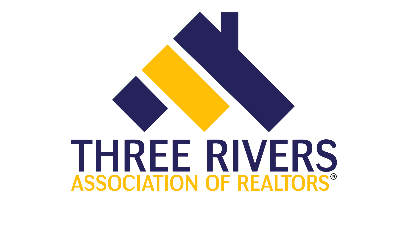 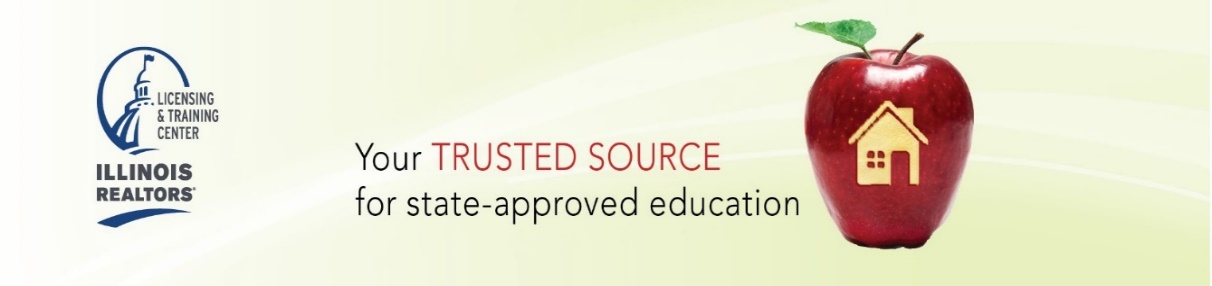 RB 746- Elements of a Contract3 hour electiveRB 746- Elements of a Contract3 hour electiveRB 746- Elements of a Contract3 hour electiveRB 746- Elements of a Contract3 hour electiveRB 746- Elements of a Contract3 hour electiveRB 746- Elements of a Contract3 hour electiveRB 746- Elements of a Contract3 hour electiveRB 746- Elements of a Contract3 hour electiveRB 746- Elements of a Contract3 hour electiveRB 746- Elements of a Contract3 hour electiveRB 746- Elements of a Contract3 hour electiveRB 746- Elements of a Contract3 hour electiveRB 746- Elements of a Contract3 hour electiveRB 746- Elements of a Contract3 hour electiveRB 746- Elements of a Contract3 hour electiveRB 746- Elements of a Contract3 hour electiveCourse Date: Thursday, April 14thCourse Date: Thursday, April 14thCourse Date: Thursday, April 14thCourse Date: Thursday, April 14thCourse Date: Thursday, April 14thCourse Date: Thursday, April 14thCourse Date: Thursday, April 14thCourse Date: Thursday, April 14thCourse Date: Thursday, April 14thTime: 9:00am – 12:00pmTime: 9:00am – 12:00pmTime: 9:00am – 12:00pmTime: 9:00am – 12:00pmTime: 9:00am – 12:00pmTime: 9:00am – 12:00pmTime: 9:00am – 12:00pmPresented by:  Three Rivers Association of REALTORS®Presented by:  Three Rivers Association of REALTORS®Presented by:  Three Rivers Association of REALTORS®Presented by:  Three Rivers Association of REALTORS®Presented by:  Three Rivers Association of REALTORS®Presented by:  Three Rivers Association of REALTORS®Presented by:  Three Rivers Association of REALTORS®Presented by:  Three Rivers Association of REALTORS®Presented by:  Three Rivers Association of REALTORS®Course 564003122Course 564003122Course 564003122Course 564003122Course 564003122Course 564003122Course 564003122Course Description:Although the actual contracts and riders may change from one area to another, the concepts and elements involved in sound contract writing do not. This course is designed to cover the elements inherent in all real estate contracts and how the agents’ knowledge impacts their clients, as well as explore the most recent concerns regarding contract preparation.Course Description:Although the actual contracts and riders may change from one area to another, the concepts and elements involved in sound contract writing do not. This course is designed to cover the elements inherent in all real estate contracts and how the agents’ knowledge impacts their clients, as well as explore the most recent concerns regarding contract preparation.Course Description:Although the actual contracts and riders may change from one area to another, the concepts and elements involved in sound contract writing do not. This course is designed to cover the elements inherent in all real estate contracts and how the agents’ knowledge impacts their clients, as well as explore the most recent concerns regarding contract preparation.Course Description:Although the actual contracts and riders may change from one area to another, the concepts and elements involved in sound contract writing do not. This course is designed to cover the elements inherent in all real estate contracts and how the agents’ knowledge impacts their clients, as well as explore the most recent concerns regarding contract preparation.Course Description:Although the actual contracts and riders may change from one area to another, the concepts and elements involved in sound contract writing do not. This course is designed to cover the elements inherent in all real estate contracts and how the agents’ knowledge impacts their clients, as well as explore the most recent concerns regarding contract preparation.Course Description:Although the actual contracts and riders may change from one area to another, the concepts and elements involved in sound contract writing do not. This course is designed to cover the elements inherent in all real estate contracts and how the agents’ knowledge impacts their clients, as well as explore the most recent concerns regarding contract preparation.Course Description:Although the actual contracts and riders may change from one area to another, the concepts and elements involved in sound contract writing do not. This course is designed to cover the elements inherent in all real estate contracts and how the agents’ knowledge impacts their clients, as well as explore the most recent concerns regarding contract preparation.Course Description:Although the actual contracts and riders may change from one area to another, the concepts and elements involved in sound contract writing do not. This course is designed to cover the elements inherent in all real estate contracts and how the agents’ knowledge impacts their clients, as well as explore the most recent concerns regarding contract preparation.Course Description:Although the actual contracts and riders may change from one area to another, the concepts and elements involved in sound contract writing do not. This course is designed to cover the elements inherent in all real estate contracts and how the agents’ knowledge impacts their clients, as well as explore the most recent concerns regarding contract preparation.Instructor: Lynn MadisonInstructor: Lynn MadisonInstructor: Lynn MadisonInstructor: Lynn MadisonInstructor: Lynn MadisonInstructor: Lynn MadisonInstructor: Lynn MadisonCourse Description:Although the actual contracts and riders may change from one area to another, the concepts and elements involved in sound contract writing do not. This course is designed to cover the elements inherent in all real estate contracts and how the agents’ knowledge impacts their clients, as well as explore the most recent concerns regarding contract preparation.Course Description:Although the actual contracts and riders may change from one area to another, the concepts and elements involved in sound contract writing do not. This course is designed to cover the elements inherent in all real estate contracts and how the agents’ knowledge impacts their clients, as well as explore the most recent concerns regarding contract preparation.Course Description:Although the actual contracts and riders may change from one area to another, the concepts and elements involved in sound contract writing do not. This course is designed to cover the elements inherent in all real estate contracts and how the agents’ knowledge impacts their clients, as well as explore the most recent concerns regarding contract preparation.Course Description:Although the actual contracts and riders may change from one area to another, the concepts and elements involved in sound contract writing do not. This course is designed to cover the elements inherent in all real estate contracts and how the agents’ knowledge impacts their clients, as well as explore the most recent concerns regarding contract preparation.Course Description:Although the actual contracts and riders may change from one area to another, the concepts and elements involved in sound contract writing do not. This course is designed to cover the elements inherent in all real estate contracts and how the agents’ knowledge impacts their clients, as well as explore the most recent concerns regarding contract preparation.Course Description:Although the actual contracts and riders may change from one area to another, the concepts and elements involved in sound contract writing do not. This course is designed to cover the elements inherent in all real estate contracts and how the agents’ knowledge impacts their clients, as well as explore the most recent concerns regarding contract preparation.Course Description:Although the actual contracts and riders may change from one area to another, the concepts and elements involved in sound contract writing do not. This course is designed to cover the elements inherent in all real estate contracts and how the agents’ knowledge impacts their clients, as well as explore the most recent concerns regarding contract preparation.Course Description:Although the actual contracts and riders may change from one area to another, the concepts and elements involved in sound contract writing do not. This course is designed to cover the elements inherent in all real estate contracts and how the agents’ knowledge impacts their clients, as well as explore the most recent concerns regarding contract preparation.Course Description:Although the actual contracts and riders may change from one area to another, the concepts and elements involved in sound contract writing do not. This course is designed to cover the elements inherent in all real estate contracts and how the agents’ knowledge impacts their clients, as well as explore the most recent concerns regarding contract preparation.Course Location:Three Rivers Assn. of Realtors303 Springfield Ave.Joliet, IL 60404Members: FREENon Members: $35Course Location:Three Rivers Assn. of Realtors303 Springfield Ave.Joliet, IL 60404Members: FREENon Members: $35Course Location:Three Rivers Assn. of Realtors303 Springfield Ave.Joliet, IL 60404Members: FREENon Members: $35Course Location:Three Rivers Assn. of Realtors303 Springfield Ave.Joliet, IL 60404Members: FREENon Members: $35Course Location:Three Rivers Assn. of Realtors303 Springfield Ave.Joliet, IL 60404Members: FREENon Members: $35Course Location:Three Rivers Assn. of Realtors303 Springfield Ave.Joliet, IL 60404Members: FREENon Members: $35Course Location:Three Rivers Assn. of Realtors303 Springfield Ave.Joliet, IL 60404Members: FREENon Members: $35REGISTRATIONREGISTRATIONREGISTRATIONREGISTRATIONREGISTRATIONREGISTRATIONREGISTRATIONREGISTRATIONREGISTRATIONREGISTRATIONREGISTRATIONREGISTRATIONREGISTRATIONREGISTRATIONREGISTRATIONREGISTRATIONIf you require special accommodations due to a disability, please describe the accommodation(s) requested:If you require special accommodations due to a disability, please describe the accommodation(s) requested:If you require special accommodations due to a disability, please describe the accommodation(s) requested:If you require special accommodations due to a disability, please describe the accommodation(s) requested:If you require special accommodations due to a disability, please describe the accommodation(s) requested:If you require special accommodations due to a disability, please describe the accommodation(s) requested:If you require special accommodations due to a disability, please describe the accommodation(s) requested:If you require special accommodations due to a disability, please describe the accommodation(s) requested:If you require special accommodations due to a disability, please describe the accommodation(s) requested:If you require special accommodations due to a disability, please describe the accommodation(s) requested:If you require special accommodations due to a disability, please describe the accommodation(s) requested:If you require special accommodations due to a disability, please describe the accommodation(s) requested:If you require special accommodations due to a disability, please describe the accommodation(s) requested:If you require special accommodations due to a disability, please describe the accommodation(s) requested:If you require special accommodations due to a disability, please describe the accommodation(s) requested:If you require special accommodations due to a disability, please describe the accommodation(s) requested:Name:Name:NRDS or License #:NRDS or License #:NRDS or License #:NRDS or License #:Business Address:Business Address:Business Address:Business Address:City/StateCity/StateCity/StateCity/StateZip:Zip:Email:Phone:Phone:Phone:Phone:Payment type:Payment type:Payment type:  Check     Check     Check   Credit/Debit:    Visa    Mastercard   Discover   AmexCredit/Debit:    Visa    Mastercard   Discover   AmexCredit/Debit:    Visa    Mastercard   Discover   AmexCredit/Debit:    Visa    Mastercard   Discover   AmexCredit/Debit:    Visa    Mastercard   Discover   AmexCredit/Debit:    Visa    Mastercard   Discover   AmexCredit/Debit:    Visa    Mastercard   Discover   AmexCredit/Debit:    Visa    Mastercard   Discover   AmexCredit/Debit:    Visa    Mastercard   Discover   AmexCredit/Debit:    Visa    Mastercard   Discover   AmexAccount #:Account #:Account #:Account #:Expires:Expires:Expires:SecurityCode:Signature:Signature:Signature:Signature:Make check payable to:Make check payable to:Make check payable to:Make check payable to:Make check payable to:Three Rivers Association of RealtorsThree Rivers Association of RealtorsThree Rivers Association of RealtorsThree Rivers Association of RealtorsThree Rivers Association of RealtorsThree Rivers Association of RealtorsThree Rivers Association of RealtorsThree Rivers Association of RealtorsThree Rivers Association of RealtorsThree Rivers Association of RealtorsThree Rivers Association of RealtorsSubmit registration to:Submit registration to:Submit registration to:Submit registration to:Submit registration to:Molly BabyakMolly BabyakMolly BabyakMolly BabyakMolly BabyakMolly BabyakMolly BabyakMolly BabyakMolly BabyakMolly BabyakMolly BabyakEmail:Email:molly@trarealtors.netmolly@trarealtors.netmolly@trarealtors.netmolly@trarealtors.netmolly@trarealtors.netmolly@trarealtors.netmolly@trarealtors.netPhone:Phone:Phone:Phone:815-744-4520815-744-4520815-744-4520Postal Mail:Postal Mail:Postal Mail:Postal Mail:303 Springfield Ave, Joliet, IL 60404303 Springfield Ave, Joliet, IL 60404303 Springfield Ave, Joliet, IL 60404303 Springfield Ave, Joliet, IL 60404303 Springfield Ave, Joliet, IL 60404303 Springfield Ave, Joliet, IL 60404303 Springfield Ave, Joliet, IL 60404303 Springfield Ave, Joliet, IL 60404303 Springfield Ave, Joliet, IL 60404303 Springfield Ave, Joliet, IL 60404303 Springfield Ave, Joliet, IL 60404303 Springfield Ave, Joliet, IL 60404